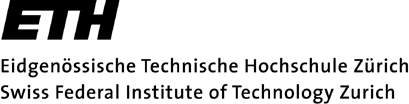 Annual Status ConversationDate, Time, PlaceDoctoral CandidateName, Date, SignatureDoctoral Thesis SupervisorTitle, Name, Date, SignatureCurrent duration of the doctorate (years/months)Start and planned end date of the doctorateAssessment of the doctoral candidate and work situation in the research group Comments Doctoral Thesis SupervisorComments Doctoral CandidateGoals and agreements until the next annual status conversationCareer and personal development of the doctoral candidate and, if necessary, the appropriate measures that need to be takenComments Doctoral Thesis SupervisorComments Doctoral CandidateGoals and agreements until the next annual status conversationPlease note:	The subject of the annual status conversation is the assessment of the doctoral candidate, the situation within the research group, career and personal development and, if necessary, the appropriate measures that need to be taken.	Doctoral candidates write an annual progress report in preparation for the annual status conversation. The annual progress report is sent by the doctoral candidate to the thesis supervisor.	A copy of the signed protocol of the annual status conversation is sent by the doctoral thesis supervisor to the second advisor for his or her information.	The doctoral thesis supervisor and the doctoral candidate are obliged to keep the signed document until dematriculation.